SangSenior Accountant Profile Summary: Experienced accountant with over 10 years of experience in financial analysis, budgeting, and tax preparation. Skilled in managing complex accounting systems, ensuring accuracy and compliance with regulatory requirements. Proficient in financial reporting and analysis using various accounting software programs such as QuickBooks, mifos x and Odoo. Adept at identifying areas of financial risk and providing recommendations for improvements. Strong communication and interpersonal skills, with a track record of collaborating effectively with team members and clients to achieve business goals. Possess excellent communication and interpersonal skills.Work Experience:Accountant, Express Solutions FZ-LLC, Dubai, 2021-2023Prepare and maintain financial records, including general ledger accounts, financial statements, and tax returns.Reviewed and analysed financial data to identify trends and variances.Perform financial analysis and provide recommendations for cost reduction and revenue maximization.Collaborated with other departments to ensure the accuracy of financial dataProvided recommendations to management for cost savings and process improvementsConducted audit tests and reviewed documentation to ensure compliance with auditing standards.Ensure compliance with accounting standards, tax laws, and regulations.Prepare and submit monthly, quarterly, and annual financial/Accounts statement reports to the management.Collaborate with other departments to develop and implement financial strategies and policies.Reconciled related party, bank, general ledger, credit card statements, loan balances and vendor accounts on a monthly basis for finalizationPrepared financial statements and provided financial analysis to the management teamAssisted in the development of the annual budget and financial forecastingImplemented internal controls and accounting proceduresHandled bank transfers, bank transactions, collated bank statements and prepared invoices and receiptsAssembled and reviewed invoices to be completed for paymentVerified invoices to ensure goods or services were received before issuing payment to vendors and that payments were properly approved.Entered payments into bank portal for payment\Aaccountant, Caritas Nairobi, Kenya, 2012-2020Prepared financial statements and reports, including monthly, quarterly, and annual financial statements.Prepared and submitted tax returns to local authorities.Coordinated with auditors during annual audits.Maintained accurate records of financial transactions and reconciled bank statements.Provided financial analysis and recommendations to management.Managed financial transactions and reconciled bank accountsPrepared financial reports and statementsConducted audits to ensure compliance with regulationsHandle day-to-day financial transactions, including recording sales, expenses, and payments in QuickBooks and ensuring that all financial records are accurate and up-to-datePerform bookkeeping tasks, such as reconciling bank and credit card accounts, preparing journal entries, and generating financial reportsCreate ad-hoc reports for various business needs, such as analysing sales trends, forecasting cash flow, and evaluating inventory levelsEducation:Bachelor of Business Management in Finance, Moi University, Kenya 2013-2016CPA 1 2011-2012Diploma in cooperative Management, Sigalagala National Polytechnic, Kenya 2008-2010Key Skills:Understood and experienced in  treasury accountingSound understanding of accounting principles and financial controlKnowledge of banking relationshipsStrong written and spoken EnglishAbility to work autonomously and be part of the broader teamHigh level of attention to detailTeam player with the ability to communicate and coordinate with multiple partiesHigh level analytical and computer software skills, including Excel and other accounting packagesWorked with ERP systems such as odoo, quickbooks  etc. Language:  Fluent in English & SwahiliContact: 0504753686 sang-405141@2freemail.com Reference.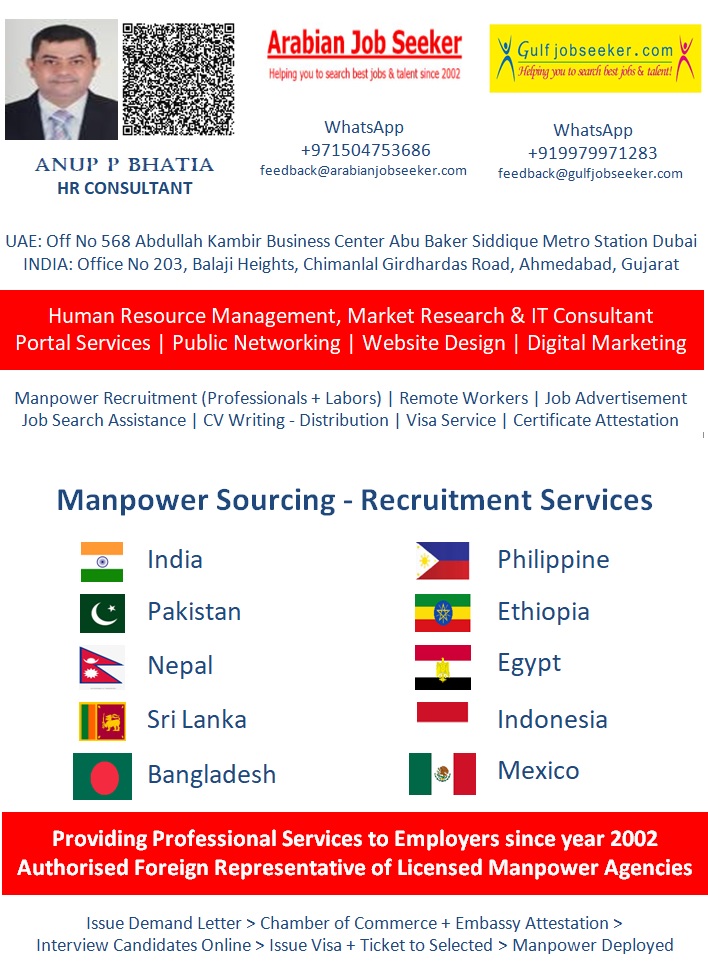 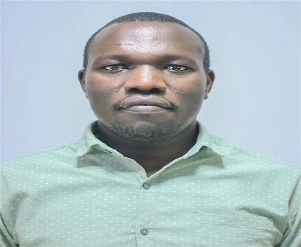 